- projekt -UCHWAŁA  Nr Rady Miejskiej w Ogrodzieńcuz dnia  ………………  2019r.w sprawie: zbycia nieruchomości gruntowej zabudowanej stanowiącej własność Gminy Ogrodzieniec składającej się z działek oznaczonych geodezyjnie nr ew. 1321, 1323 karta mapy 6 położonej w obrębie Ogrodzieniec przy ul. KościuszkiNa podstawie: art. 18 ust. 2 pkt 9 lit. a ustawy z dnia 8 marca 1990r. o samorządzie gminnym (t.j. Dz. U. z 2019 r. poz. 506), art. 13 ust. 1 i art. 37 ust. 1 ustawy z dnia 21 sierpnia 1997 r. o gospodarce nieruchomościami (t.j. Dz. U. z 2018 r. poz. 2204; zm.: Dz. U. z 2017 r. poz. 1509, z 2018 r. poz. 2348 oraz z 2019 r. poz. 270, poz. 492 i poz. 801.).Rada Miejska w Ogrodzieńcuuchwala co następuje:§ 1Wyrazić zgodę na zbycie nieruchomości gruntowej zabudowanej położonej w Ogrodzieńcu przy ul. Kościuszki, składającej się z działek oznaczonych geodezyjnie nr ew.: 1321, 1323, karta mapy 6, obręb Ogrodzieniec o łącznej powierzchni 0,1098 ha. Nieruchomość ta stanowi własność Gminy Ogrodzieniec i jest dla niej urządzona księga wieczysta nr CZ1Z/00075007/7 prowadzona przez Sąd Rejonowy w Zawierciu.§ 2Wykonanie uchwały powierza się Burmistrzowi Miasta i Gminy Ogrodzieniec.§ 3Uchwała wchodzi w życie wraz z dniem podjęcia.Karta uzgodnień do projektu uchwały w sprawie: zbycia nieruchomości gruntowej zabudowanej stanowiącej własność Gminy Ogrodzieniec składającej się z działek oznaczonych geodezyjnie nr ew. 1321, 1323 karta mapy 6 położonej w obrębie Ogrodzieniec przy ul. KościuszkiUzasadnienie merytoryczne: W wyniku realizacji uchwały gmina uzyska dochód w postaci ceny sprzedaży. Dochodem gminy będzie też podatek od nieruchomości. Przetargowa forma zbycia pozwoli na uzyskanie jak najwyższej ceny. 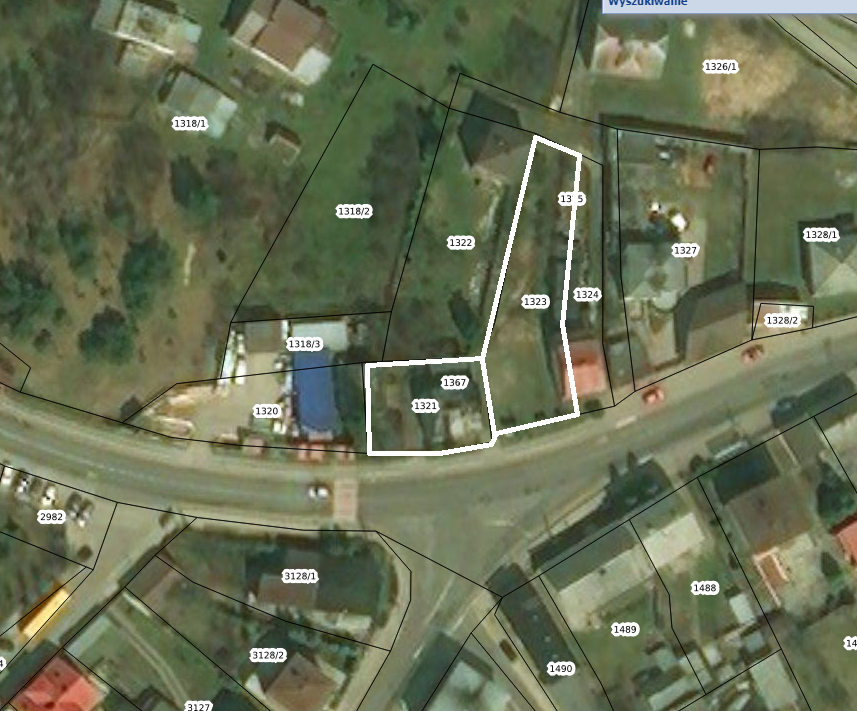 Sporządził: Adam NaziomekFunkcjaPodpisBurmistrz Skarbnik Sekretarz Radca PrawnyKierownik komórki merytorycznejPracownik merytoryczny